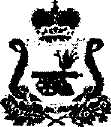 СОВЕТ  ДЕПУТАТОВ  ИЗДЕШКОВСКОГО  СЕЛЬСКОГО ПОСЕЛЕНИЯСАФОНОВСКОГО РАЙОНА СМОЛЕНСКОЙ  ОБЛАСТИРЕШЕНИЕот 07.02.2013г.  № 1О внесении изменений в решениеСовета депутатов Издешковского сельского поселения Сафоновского района Смоленской области от 15 ноября 2012г.№ 25/1 «Об утверждении Положенияо бюджетном процессе в Издешковскомсельском поселении Сафоновского района Смоленской области»В соответствии с Бюджетным кодексом Российской Федерации, Уставом Издешковского сельского поселения Сафоновского района Смоленской области,  Совет депутатов Издешковского сельского поселения Сафоновского района Смоленской области РЕШИЛ:Внести в решение Совета депутатов Издешковского сельского поселения Сафоновского района Смоленской области от 15 ноября 2012г. № 25/1 «Об утверждении Положения о бюджетном процессе в Издешковском сельском поселении  Сафоновского района Смоленской области» следующие изменения:1. Часть 7 статьи 4 Положения о бюджетном процессе в Издешковском сельском поселении  Сафоновского района Смоленской области, утвержденного указанным решением, изложить в следующей редакции:                                                                               «7. Принятое Советом депутатов Издешковского сельского поселения Сафоновского района Смоленской области о бюджете Издешковского сельского поселения Сафоновского района Смоленской области направляется Главе муниципального образования Издешковского сельского поселения Сафоновского района Смоленской области для подписания и обнародования. Глава муниципального образования Издешковского сельского поселения Сафоновского района Смоленской области обнародует решение о бюджете Издешковского сельского поселения Сафоновского района Смоленской области».2. Статью 6 признать утратившей силу.3. Статьи 7,8,9,10,11 считать соответственно статьями 6,7,8,9,10.4. В пункте 4 новой статьи 8 слова «указанные в пунктах 1-6 части 1 статьи 10 настоящего Положения» заменить словами «указанные в пунктах 1-6 части 1 статьи 9 настоящего Положения».Глава муниципального образованияИздешковского  сельского поселенияСафоновского района Смоленской области                                                                       А.И. Шпаков    